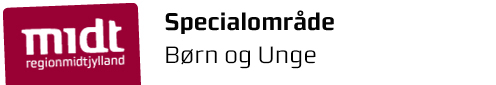 TilsynsrapportIntern Skole Grenen, Dalstrupskoleåret 2020/2126-02-21Rapporten er udarbejdet af skoleleder ved Intern Skole Grenen - Dalstrup og tilsynsførende:Afsnit 1: TilsynsbesøgTil brug for udfyldes i tilknytning til tilsynsbesøgetA. Tilsynets gennemførsel Tilsynet på Intern Skole Grenen - Dalstrup er gennemført den 26. februar 2021Tilsynsførende:Thomas OlesenAfdelingslederNorddjurs KommuneMail: to@norddjurs.dkB. Tilsynets formål og fokuspunkter ved tilsynsbesøget:Tilsynets formål: Formålet med tilsynet på Intern Skole Grenen - Dalstrup er først og fremmest at vurdere, om undervisningen står mål med den undervisning, der er lovgivet i forhold til folkeskoleloven. Fokuspunkter: FritagelsesprocedurerStatus på håndtering og tilrettelæggelse af undervisning i forbindelse med Covid-19Udvikling i elevgruppen fra kriminalitetstruede/dømte til elever med svære psykiatriske udfordringerC. Tilsynets samlede vurdering af Intern Skole Grenen - Dalstrup efter tilsynsbesøget: Samlet vurdering: På baggrund af dagens tilsynsbesøg vurderer afdelingsleder Thomas Olesen at: Den interne skole på Grenen – Dalstrup lever op til målene og kravene for undervisning i de fag, de enkelte elever undervises i. Tilsynets anbefalede udviklingsområder: Jeg vil anbefale, at der i forbindelse med anbringelse af den unge, etableres en procedure for overlevering til den interne skole, hvor UU, socialrådgiver, PPR og tidligere skole/r kan deltage. Der går aktuelt for megen viden tabt, når den unge skal påbegynde sin skolegang på Grenen.Tilsynets krav: Der er ingen krav fra tilsynet.Dato: Tilsynsførende: _____________Thomas OlesenD: Materiale anvendt ved tilsynsbesøget: Forud for tilsynets besøg er fremsendt eksempler på elevplaner med mål og delmål for den enkelte elev og elevskemaer, opdateret procedure for fritagelse dele af fagrækken og en generel beskrivelse af det interne undervisningstilbud. E. Skolens formål: Den interne skole er underlagt folkeskoleloven og bekendtgørelse om specialundervisning og anden specialpædagogisk bistand efter folkeskoleloven i dagbehandlingstilbud og på anbringelsessteder. Den interne skole på Grenen-Dalstrup består af både boglig og praktisk undervisning, hvor den enkelte unge mødes på dennes niveau. Der arbejdes bevist på at styrke den unges selvværd, således den unge får et nyt og positivt syn på egne muligheder i livet. F. Intern Skoles Vision Behandlingsinstitutionerne Grenen, Koglen og MultifunCs overordnede vision er:”Vi vil forstå og hjælpe den unge til et liv i trivsel og fællesskab – uden kriminalitet, misbrug og anden skadelig adfærd”G. Program for tilsynsbesøget 12.30 Samtale med skoleleder Michael Aakjær13.00 Besøg i undervisningen og samtale med to elever og to lærere13.30 Besøg i værkstedsundervisningen og samtale med en elev og en faglærer14.00 Afrunding med samtale med lærer og skolelederH. Forløb af tilsynsbesøgetUdfyldes af den tilsynsførende efter besøget.Tilsynsbesøget besøget indledtes med en samtale med skoleleder Michael Aakjær, hvor følgende blev drøftet:Skolens fritagelsesprocedure jf. bekendtgørelsen om folkeskolens specialundervisning og anden specialpædagogisk bistand § 13. Proceduren er iværksat, så der udarbejdes relevant dokumentation, når en elev skal fritages for fag. Det er de færreste elever, der kan magte den fulde fagrække fra folkeskolen. Håndteringen af Covid-19: Alle ansatte bærer visir, når de er på arbejde. Der bruges visir, så ansigtsmimik stadig er tydelig. Eleverne bliver som regel undervist en til en. Der er fem elever i hvert skoleområde, så smittemulighed begrænses. Aktuelt har flere medarbejdere haft sygedage i forbindelse med vaccination. På selve tilsynsdagen var det ikke muligt at gennemføre undervisning for en tredjedel af eleverne, på grund af sygdom hos medarbejdere efter vaccination. Hovedparten af ansatte har fået første vaccination ved udgangen af uge 8.Udvikling i elevgruppen fra kriminalitetstruede/dømte til elever med svære psykiatriske udfordringer: Undervisningen bliver i højere grad individualiseret, og der stilles større krav til specialpædagogisk tilgang til eleverne. Som regel modtages eleverne til skoledelen uden overlevering. Dvs der ingen kendskab er til tidligere skolegang, udredning og involvering fra PPR i hjem-kommune, udredning af ordblindhed m.m. En overlevering til den interne skole kunne kvalificere skolegangen.Efter den indledende samtale overværede jeg dele af to undervisningsforløb, hvor jeg talte dels med lærere og med elever. Den ene elev var i gang med at tilkendegive uddannelsesønske i optagelse.dk. Han fortalte desuden om, hvad han aktuelt havde arbejdet med i dansk og matematik, og om hans ønske om en erhvervsuddannelse som mekaniker. Han gav udtryk for at finde ro og udvikle sig fagligt ved at være en del af undervisningen på Dalstrup. Det var meget bedre, end det han tidligere havde prøvet.I det andet forløb talte jeg med en pige, som forklarede, hvordan hun var ved at forberede sig til de skriftlige prøver i dansk og matematik, så hun kunne få afsluttet 9. klasse.Begge elever virkede trygge og tillidsfulde i forhold til deres lærere. De gav begge udtryk for, at de lærte mere end tidligere, og nød godt af den ro, struktur og stabilitet de bliver mødt med. Efterfølgende besøgte vi værkstedsundervisningen, hvor jeg mødte en elev og værkstedslærer. Eleven er uledsaget flygtning, som ikke taler dansk og meget lidt engelsk. I den boglige undervisning lærer han dansk sprog. I værkstedsundervisningen var han ved at dekorere et billede af ”Bob Marley”, som var skåret ud i træ. Værkstedslæreren fortalte, at eleverne typisk arbejder mere med finmotoriske opgaver, hvor de kan finde ro og fordybelse. Tidligere var der flere unge, som i højere grad arbejdede erhversfagligt med projekter, der kunne pege mod en erhvervsuddannelse. Tilsynsbesøget blev afsluttet med en afrundende samtale med en lærer og Michael Aakjær. Med læreren talte vi bl.a. om planlægningen frem mod afgangsprøverne i år. Michael orienterede desuden om tilsynsbesøg af Ombudsmanden den 14. april. Skole-dagtilbudschef fra Norddjurs Kommune, Lene Mehlsen Thomsen, forventes at deltage. Ligeledes deltager undertegnede som tilsynsførende med den interne skole.I. Aftaler samt opfølgningspunkter til næste tilsynsbesøg: Tilsynsførende deltager i ombudsmandens besøg den 14. april 2021. Nyt tilsynsbesøg aftales inden sommerferien.J. Intern Skoles kommentar til tilsynsrapporten: Dato Skoleleders underskrift 				Tilsynsførendes underskrift: Seneste tilsyn var før Covid-19 ramte Danmark i marts 2020. Undertegnede har løbende været i kontakt og dialog med skoleleder Michael Aakjær omkring den interne skoles udvikling og udfordringer både i forhold til Covid-19 og generelt. Ligeledes har jeg fået tilsendt materiale omkring skolens virke og forhold. I forbindelse med nedlukningen i foråret 2020 blev selve skoledelen på Dalstrup lukket ned, og undervisningen flyttet til afdelingerne i stedet. Undervisningen er i højere grad blevet individualiseret og foregår nu primært en til en. Det er både i den boglige og den praktiske undervisning. Udviklingen skyldes primært, at elevernes udfordringer i højere grad er af psykiatrisk og kognitiv karakter, og generelt er behandlingskrævende. De unge har udpræget grad brug for ro, stabilitet og struktur. Aktuelt er der 15 elever på skolen, som er fordelt i tre grupper i hver deres ”skoleområde”. Lærerne på skolen kan spænde over fagrækken i folkeskolen. For eleverne på 9. og 10 klassetrin arbejdes der på at føre til folkeskolens afgangsprøver. 